My Gypsy Queen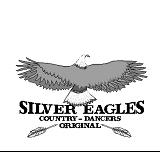 Type dans 	: Four Wall Line DanceNiveau 	: NewcomerTellen 	: 32BPM		: 176 (2ST)
Muziek 	: “My Gypsy Queen” by Chris Norman SIDE ROCK, RECOVER, CROSS x2,STEP LOCK STEP x21 	RV 	rock opzij& 	LV 	gewicht terug2 	RV 	stap kruis voor3 	LV 	rock opzij& 	RV 	gewicht terug4 	LV 	stap kruis voor5 	RV 	stap voor& 	LV 	stap lock achter RV6 	RV 	stap voor7 	LV 	stap voor& 	RV 	stap lock achter LV8 	LV 	stap voor		
MAMBO FWD, COASTER, STEP LOCKSTEP, PIVOT ¼ TURN R, CROSS9 	RV 	rock voor& 	LV 	gewicht terug10 	RV 	stap achter11	LV 	stap achter& 	RV 	sluit naast LV12	LV 	stap voor13	RV	stap voor& 	LV 	stap lock achter RV14	RV 	stap voor15	LV 	stap voor& 	RV	¼ draai rechtsom16	LV 	stap kruis voor
SYNC. VINE, SIDE ROCK, RECOVER,CROSS x217 	RV 	stap opzij& 	LV 	stap kruis achter RV18	RV 	stap opzij& 	LV 	stap kruis over RV19	RV 	rock opzij& 	LV 	gewicht terug20	RV 	stap kruis voor21 	LV 	stap opzij& 	RV 	stap kruis achter LV22	LV 	stap opzij& 	RV 	stap kruis voor23	LV 	rock opzij& 	RV 	gewicht terug24	LV 	stap kruis voor
MAMBO FWD, COASTER, PIVOT ½TURN L, RUN x325	RV 	rock voor& 	LV 	gewicht terug26	RV 	stap achter27	LV 	stap achter& 	RV 	sluit naast LV28	LV 	stap voor29	RV 	stap voor& 	LV	½ draai linksom30	RV 	stap voor31	LV 	stap voor& 	RV 	stap voor32	LV 	stap voor